  --- Tabell 1 --- 
 
   Erik B:son Broström (5:12). Hammarsmed Mäster. Född 1685. Död 
   1762-05-30 på Borgviks bruk, Borgvik (S). 
 
   Gift med Lisa Svensdotter (5:13). 
        
       Barn: 
       Andreas E:son Broström (5:14). Född 1720. Se tabell 2. 
       Bengt E:son Broström (5:2). Född 1722. Död 1783-03-20 i Malöga, Ed 
           (S). Se tabell 3. 
 
 
                      --- Tabell 2 (generation 1) --- 
                              (Från Tabell 1) 
 
   Andreas E:son Broström (5:14). Hammarsmed Mäster. Född 1720. 
 
   Gift med Annika Håkansdotter (5:15). Född 1726. 
        
       Barn: 
       Anna Broström (5:16). Född 1746-07-14 på Borgviks bruk, Borgvik 
           (S). 
       Erik Broström (5:17). Född 1747-10-22 på Borgviks bruk, Borgvik 
           (S). 
       Peter Broström (5:18). Född 1750-12-12 på Borgviks bruk, Borgvik 
           (S). 
 
 
                      --- Tabell 3 (generation 1) --- 
                              (Från Tabell 1) 
 
   Bengt E:son Broström (5:2). Hammarsmed Mäster Ålderman. Född 1722. Död 
   1783-03-20 i Malöga, Ed (S). 
 
   Gift med Margareta Andersd:r Holmström (5:3). Född 1730-10-23 på 
   Borgviks bruk,Borgvik (S). Död 1807-12-02 i Malöga, Ed (S). 
        
       Barn: 
       Lisa Bengtsd:r Broström (5:1). Född 1750-08-16 på Borgviks bruk, 
           Borgvik (S). Död 1803-08-15 i Malöga, Ed (S). Se tabell 4. 
       Erik B:son Broström (5:4). Född 1751-11-22 på Borgviks bruk, 
           Borgvik (S). Se tabell 28. 
       Margareta Bengtsd:r Broström (5:5). Född 1753-11-26 på Borgviks 
           bruk, Borgvik (S). Se tabell 29. 
       Anders B:son Broström (5:6). Född 1755-03-11 på Borgviks bruk, 
           Borgvik (S). Död 1829-04-13 i Långserud (S). Se tabell 30. 
       Stina Broström (5:7). Född 1756-11-01 på Borgviks bruk, Borgvik 
           (S). Död 1758-04-26 på Borgviks bruk, Borgvik (S). 
       Johan B:son Broström (5:. Född 1758-09-17 på Borgviks bruk, 
           Borgvik (S). Död 1820-09-23 på Svaneholms bruk, Svanskog (S). 
           Se tabell 32. 
       Lars B:son Broström (5:9). Född 1760-05-04 på Borgviks bruk, 
           Borgvik (S). Död 1810-06-11 i Malöga, Ed (S). Se tabell 56. 
       Bengt B:son Broström (5:11). Född 1761-12-30 på Borgviks bruk, 
           Borgvik (S). Död 1764-08-09 på Borgviks bruk, Borgvik (S). 
       Stina Bengtsd:r Broström (5:10). Född 1763-12-21 på Borgviks bruk, 
           Borgvik (S). Död 1818-05-18 i Malöga, Ed (S). Se tabell 59. 
       Bengt B:son Broström (5:175). Född 1769. Död 1829-09-21 i 
           Malögabacken, Ed (S). Se tabell 61. 
       Maria Bengtsd:r Broström (5:174). Född 1774-01-16. Död 1783-08-02 i 
           Malöga, Ed (S). 
 
 
                      --- Tabell 4 (generation 2) --- 
                              (Från Tabell 3) 
 
Se släkten Björk 
 
 
  - Tabell 28 (generation 2) 
        (Från Tabell 3) 
  
   Erik B:son Broström (5:4). Född 1751-11-22 på Borgviks bruk, Borgvik 
   (S). 
 
   Gift 1770-11-23 i Skållerud (P) med Karin Andersdotter (5:19). Född 
   1748 i Skållerud (P). 
        
       Barn: 
       Anders Broström (5:20). Född 1773-07-11 i Skållerud (P). 
       Lisa Broström (5:21). Född 1775. 
       Bengt Broström (5:22). Född 1777-10-25 i Skållerud (P). 
       Greta Broström (5:23). Född 1780. 
       Johannes Broström (5:24). Född 1786-01-07 i Ö:a Wäsby, Holm (P). 
 
 
                      --- Tabell 29 (generation 2) --- 
                              (Från Tabell 3) 
 
   Margareta Bengtsd:r Broström (5:5). Född 1753-11-26 på Borgviks bruk, 
   Borgvik (S). 
 
   Gift 1778-08-11 i Ed (S) med Erik Olofsson (5:158). Född 1751 i 
   Gillberga (S). Torpare och mjölnare i Kvarntorp Ed (S). 
        
       Barn: 
       Cajsa Eriksdotter (5:159). Född 1778-09-13 i Malöga, Ed (S). 
       Lisa Eriksdotter (5:160). Född 1780-02-04 i Malöga, Ed (S). 
       Bengt Eriksson (5:161). Född 1782-02-28 i Malöga, Ed (S). 
       Maria Eriksdotter (5:185). Född 1784-01-31 i Malöga, Ed (S). Död 
           1784-03-18 i Malöga, Ed (S). 
       Anders Eriksson (5:162). Född 1785-03-28 i Kvarntorp, Ed (S). Död 
           1790-03-05 i Kvarntorp, Ed (S). 
       Jan Eriksson (5:163). Född 1787-12-03 i Kvarntorp, Ed (S). 
       Erik Eriksson (5:186). Född 1790-02-14 i Kvarntorp, Ed (S). 
       Anders Eriksson (5:164). Född 1792-02-10 i Kvarntorp, Ed (S). Död 
           1793-11-10 i Kvarntorp, Ed (S). 
       Olof Eriksson (5:187). Född 1793-09-24 i Kvarntorp, Ed (S). 
       Anders Eriksson (5:188). Född 1796-05-24 i Kvarntorp, Ed (S). 
 
 
                      --- Tabell 30 (generation 2) --- 
                              (Från Tabell 3) 
 
   Anders B:son Broström (5:6). Född 1755-03-11 på Borgviks bruk, Borgvik 
   (S). Död 1829-04-13 i Långserud (S). Präst. Student i Lund 1779. 
   Brukspräst 1788 kallad af välborne Uggla i nov 1800 
 
   Gift 1787-06-24 med Cajsa Carlmark (5:149). Född 1758 på Borgviks bruk, 
   Borgvik. Död 1834-06-25 i Långserud (S). 
        
       Barn: 
       Lars Gustaf Broström (5:150). Född 1793-01-08 i Ed (S). Död 
           1847-07-30 i Dalby (S). Präst. 
       Greta Cajsa Broström (5:151). Född 1796-02-08 i Ed (S). Död 
           1854-07-08 i Åmål (P). Se tabell 31. 
       Anders Broström (5:152). Född 1799-05-19 i Ed (S). Död 1799-05-30 i 
           Ed (S). 
 
 
                      --- Tabell 31 (generation 3) --- 
                              (Från Tabell 30) 
 
   Greta Cajsa Broström (5:151). Född 1796-02-08 i Ed (S). Död 1854-07-08 
   i Åmål (P). 
 
   Gift 1835-01-18 med Carl Fredrik Eriksson (5:153). Född 1799. Död 
   1851-02-27 i Åmål (P). Fabrikör. 
 
 
                      --- Tabell 32 (generation 2) --- 
                              (Från Tabell 3) 
 
   Johan B:son Broström (5:. Född 1758-09-17 på Borgviks bruk, Borgvik 
   (S). Död 1820-09-23 på Svaneholms bruk, Svanskog (S). Hammarsmed 
   Mäster. 
 
   Gift 1780 med Helena Nyqvist (5:25). Född 1753-12-29 på Borgviks bruk, 
   Borgvik (S). Död 1818-11-06 på Svaneholms bruk, Svanskog (S). 
        
       Barn: 
       Bengt J:son Broström (5:26). Född 1779-09-26 på Kolsäters bruk, 
           Långserud (S). Död 1858-11-26 på Svaneholms bruk, Svanskog (S). 
           Se tabell 33. 
       Johannes Broström (5:27). Född 1783-08-05 på Svaneholms bruk, 
           Svanskog (S). Död 1822-02-10 på Gustafsfors bruk, Torrskog (P). 
           Se tabell 40. 
       Andreas Broström (5:28). Född 1786-01-20 på Kolsäters bruk, 
           Långserud (S). Död 1866-06-06 i på Persby bruk, Mo (P) . Se 
           tabell 43. 
       Carl Broström (5:178). Född 1790-12-26 på Stömne bruk, Stavnäs (S). 
       Stina Broström (5:29). Född 1795-05-15 på Svaneholms bruk, Svanskog 
           (S). 
       Carl Gustaf Broström (5:30). Född 1798-04-28 på Svaneholms bruk, 
           Svanskog (S). Död 1811-08-17 på Kolsäters bruk, Långserud (S). 
 
 
                      --- Tabell 33 (generation 3) --- 
                              (Från Tabell 32) 
 
   Bengt J:son Broström (5:26). Född 1779-09-26 på Kolsäters bruk, 
   Långserud (S). Död 1858-11-26 på Svaneholms bruk, Svanskog (S). 
 
   Gift 1:o med Maria Andersdotter (5:31). Född 1778-02-10 i Sillerud (S). 
   Död 1828-05-04 på Svaneholms bruk, Svanskog (S). 
        
       Barn: 
       Britta Stina Broström (5:32). Född 1803-10-28 på Svaneholms bruk, 
           Svanskog (S). Se tabell 34. 
       Andreas B:son Broström (5:33). Född 1806-04-05 på Svaneholms bruk, 
           Svanskog (S). Död 1876-08-19 på Svaneholms bruk, Svanskog (S). 
           Se tabell 35. 
       Jan Gustaf B:son Broström (5:34). Född 1808-09-28 på Svaneholms 
           bruk, Svanskog (S). Död 1869-11-30 på Svaneholms bruk, Svanskog 
           (S). Se tabell 37. 
       Emanuel Broström (5:35). Född 1811-04-18 på Ödeborgs bruk, Ödeborg 
           (P). Se tabell 38. 
       Lisa B:dotter Broström (5:36). Född 1815-05-01 på Ödeborgs bruk, 
           Ödeborg (P). Se tabell 39. 
       Carl Broström (5:37). Född 1818-10-07 på Svaneholms bruk, Svanskog 
           (S). 
 
   Gift 2:o 1829-04-20 i Svanskog (S) med Maria Olsdotter (5:38). Född 
   1774 på Stömne bruk, Stavnäs (S). 
 
 
                      --- Tabell 34 (generation 4) --- 
                              (Från Tabell 33) 
 
   Britta Stina Broström (5:32). Född 1803-10-28 på Svaneholms bruk, 
   Svanskog (S). 
 
   Gift med Noak Fisk (5:64). Född 1804-04-17 på Svaneholms bruk, Svanskog 
   (S) . 
        
       Barn: 
       Leonhard Fisk (5:65). Född 1832-04-23 i Mo (P). 
       Andreas Fisk (5:66). Född 1834-08-18 i Mo (P). 
       Noac Fisk (5:67). Född 1836-05-19 i Mo (P). Död 1836 i Mo (P). 
       Augusta Fisk (5:68). Född 1840-09-09 i Mo (P). 
       Carl August Fisk (5:69). Född 1844-09-07 i Mo (P). 
       Johan Fisk (5:70). Född 1848-01-26 i Mo (P). Död 1850-10-17 i Mo 
           (P). 
 
 
                      --- Tabell 35 (generation 4) --- 
                              (Från Tabell 33) 
 
   Andreas B:son Broström (5:33). Född 1806-04-05 på Svaneholms bruk, 
   Svanskog (S). Död 1876-08-19 på Svaneholms bruk, Svanskog (S). 
 
   Gift 1:o med Anna Carolina Bergsten (5:39). Född 1804-07-25 i Karlstad 
   (S). Död 1858-10-22 på Svaneholms bruk, Svanskog (S). 
        
       Barn: 
       Bengt Johan Broström (5:40). Född 1833-06-04 på Svaneholms bruk, 
           Svanskog (S). Död 1833-08-28 på Svaneholms bruk, Svanskog (S). 
       Carolina Maria Elisabeth Broström (5:41). Född 1835-04-25 på 
           Svaneholms bruk, Svanskog (S). 
       Carl Fredrik Broström (5:42). Född 1844-02-17 på Svaneholms bruk, 
           Svanskog (S). Se tabell 36. 
 
   Gift 2:o 1865-04-16 i Svanskog (S) med Lovisa Jansdotter (5:43). Född 
   1832-03-05 i Svanskog (S). 
        
       Barn: 
       Amanda Broström (5:44). Född 1865-12-30 på Svaneholms bruk, 
           Svanskog (S). 
       Anders Broström (5:45). Född 1868-02-15 på Svaneholms bruk, 
           Svanskog (S). 
       Hulda Broström (5:46). Född 1870-07-23 på Svaneholms bruk, Svanskog 
           (S). Död 1870-09-10 på Svaneholms bruk, Svanskog (S). 
       August Broström (5:47). Född 1871-11-17 på Svaneholms bruk, 
           Svanskog (S). 
       Hulda Broström (5:48). Född 1874-09-28 på Svaneholms bruk, Svanskog 
           (S). 
 
 
                      --- Tabell 36 (generation 5) --- 
                              (Från Tabell 35) 
 
   Carl Fredrik Broström (5:42). Född 1844-02-17 på Svaneholms bruk, 
   Svanskog (S). 
 
   Gift 1867-09-15 i Svanskog (S) med Christina Svanér (5:117). Född 
   1841-09-14 på Svaneholms bruk, Svanskog (S) . 
        
       Barn: 
       Erland Broström (5:118). Född 1867-11-27 i Svanskog (S). 
 
 
                      --- Tabell 37 (generation 4) --- 
                              (Från Tabell 33) 
 
   Jan Gustaf B:son Broström (5:34). Född 1808-09-28 på Svaneholms bruk, 
   Svanskog (S). Död 1869-11-30 på Svaneholms bruk, Svanskog (S). 
 
   Gift 1843-12-26 i Svanskog (S) med Eva Maria Läckström (5:58). Född 
   1822-05-29 i på Persby bruk, Mo (P). 
        
       Barn: 
       Jan Fredrik Broström (5:59). Född 1844-03-28 på Svaneholms bruk, 
           Svanskog (S) . 
       Eva Maria Broström (5:60). Född 1846-05-23 på Svaneholms bruk, 
           Svanskog (S) . 
       Anna Erika Broström (5:61). Född 1849-04-17 på Svaneholms bruk, 
           Svanskog (S) . 
       Albertina Wilhelmina Broström (5:62). Född 1853-04-21 på Svaneholms 
           bruk, Svanskog (S) . 
       Axel Edvin Broström (5:63). Född 1857-03-05 på Svaneholms bruk, 
           Svanskog (S) . 
 
 
                      --- Tabell 38 (generation 4) --- 
                              (Från Tabell 33) 
 
   Emanuel Broström (5:35). Född 1811-04-18 på Ödeborgs bruk, Ödeborg (P). 
   Hammarsmed Mäster. 
 
   Gift 1831-09-11 i Svanskog (S) med Lena Maria Stålhanske (5:49). Född 
   1811-09-17 i Ransäter (S). 
        
       Barn: 
       Maja Kajsa Broström (5:50). Född 1831-10-21 på Svaneholms bruk, 
           Svanskog (S). 
       Fredrika Broström (5:51). Född 1834-05-10 i Mo (P). Död 1835-05-13 
           på Svaneholms bruk, Svanskog (S). 
       Sara Lovisa Broström (5:52). Född 1836-03-02 på Svaneholms bruk, 
           Svanskog (S). 
       Bengt Broström (5:53). Född 1840-01-20 på Svaneholms bruk, Svanskog 
           (S). Död 1848-06-28 på Svaneholms bruk, Svanskog (S). 
 
 
                      --- Tabell 39 (generation 4) --- 
                              (Från Tabell 33) 
 
   Lisa B:dotter Broström (5:36). Född 1815-05-01 på Ödeborgs bruk, 
   Ödeborg (P). 
 
   Gift 1841-10-31 i Svanskog (S) med Anders Fredrik Läckström (5:54). 
   Född 1819-04-02 i Billingsfors bruk, Steneby (P). 
        
       Barn: 
       Jan Fredrik Läckström (5:55). Född 1842-01-20 i på Persby bruk, Mo 
           (P). 
       Wilhelm Läckström (5:154). Född 1848-01-14 på Borgviks bruk, 
           Borgvik (S). 
       Wilhelmina Läckström (5:155). Född 1850-01-09 på Borgviks bruk, 
           Borgvik (S). 
       Otto Edvin Läckström (5:156). Född 1855-03-25 på Borgviks bruk, 
           Borgvik (S). 
       Augusta Läckström (5:157). Född 1860-09-23 på Borgviks bruk, 
           Borgvik (S). 
 
 
                      --- Tabell 40 (generation 3) --- 
                              (Från Tabell 32) 
 
   Johannes Broström (5:27). Född 1783-08-05 på Svaneholms bruk, Svanskog 
   (S). Död 1822-02-10 på Gustafsfors bruk, Torrskog (P). 
 
   Gift med Maria Tholesdotter (5:137). Född 1775-09-28 i Sillerud (S). 
        
       Barn: 
       Bengt Broström (5:138). Född 1811-08-04 på Ödeborgs bruk, Ödeborg 
           (P). Se tabell 41. 
       Stina Broström (5:139). Född 1815-02-15 på Gustafsfors bruk, 
           Torrskog (P). Se tabell 42. 
       Britta Lena Broström (5:140). Född 1817-01-15 på Gustafsfors bruk, 
           Torrskog (P). Död 1817 på Gustafsfors bruk, Torrskog (P). 
       Carl Petter Broström (5:141). Född 1819-05-03 på Gustafsfors bruk, 
           Torrskog (P). Död 1820-04-03 på Gustafsfors bruk, Torrskog (P). 
       Carl Broström (5:142). Född 1821-06-06 på Gustafsfors bruk, 
           Torrskog (P). Död 1821 på Gustafsfors bruk, Torrskog (P). 
       Emanuel Broström (5:143). Född 1821-06-06 på Gustafsfors bruk, 
           Torrskog (P). Död 1821 på Gustafsfors bruk, Torrskog (P). 
 
 
                      --- Tabell 41 (generation 4) --- 
                              (Från Tabell 40) 
 
   Bengt Broström (5:138). Född 1811-08-04 på Ödeborgs bruk, Ödeborg (P). 
 
   Gift 1833-06-07 i Torrskog (P) med Christina Göthberg (5:148). Född 
   1811. 
 
 
                      --- Tabell 42 (generation 4) --- 
                              (Från Tabell 40) 
 
   Stina Broström (5:139). Född 1815-02-15 på Gustafsfors bruk, Torrskog 
   (P). 
 
   Gift 1837-10-27 i Torrskog (P) med Anders Petter* Berg (5:144). Född 
   1814-04-09 på Hvitlanda bruk, Tösse (P). 
        
       Barn: 
       Maria Ulrika Berg (5:145). Född 1838-09-28 på Persby bruk, Mo (P). 
 
 
                      --- Tabell 43 (generation 3) --- 
                              (Från Tabell 32) 
 
   Andreas Broström (5:28). Född 1786-01-20 på Kolsäters bruk, Långserud 
   (S). Död 1866-06-06 i på Persby bruk, Mo (P) . Mästersven. 
 
   Gift 1811-06-08 i Mo (P) med Ingrid Lisa Hane (5:71). Född 1791-02-15 
   på Persby bruk, Mo (P). Död 1869-04-23 på Persby bruk, Mo (P). 
        
       Barn: 
       Carl Gustaf Broström (5:72). Född 1814-09-30 på Persby bruk, Mo 
           (P). Död 1869-11-12 på Svaneholms bruk, Svanskog (S) . Se 
           tabell 44. 
       Britta Lisa Broström (5:73). Född 1817-01-01 på Persby bruk, Mo 
           (P). 
       Bengt Broström (5:74). Född 1819-01-30 på Persby bruk, Mo (P). Se 
           tabell 49. 
       Lena Caijsa Broström (5:75). Född 1822-05-07 på Persby bruk, Mo 
           (P). Se tabell 52. 
       Anna Maria Broström (5:76). Född 1824-03-30 på Persby bruk, Mo (P). 
           Död 1824 på Persby bruk, Mo (P). 
       Maria Stina Broström (5:77). Född 1825-05-06 på Persby bruk, Mo 
           (P). Se tabell 53. 
       Annika Broström (5:78). Född 1828-03-20 på Persby bruk, Mo (P). Se 
           tabell 54. 
       Jan Petter Broström (5:79). Född 1830-12-27 på Persby bruk, Mo (P). 
           Se tabell 55. 
       Anders Petter Broström (5:80). Född 1832-03-14 på Persby bruk, Mo 
           (P). 
       Sophia Broström (5:81). Född 1834-01-02 på Persby bruk, Mo (P). 
 
 
                      --- Tabell 44 (generation 4) --- 
                              (Från Tabell 43) 
 
   Carl Gustaf Broström (5:72). Född 1814-09-30 på Persby bruk, Mo (P). 
   Död 1869-11-12 på Svaneholms bruk, Svanskog (S) . 
 
   Gift 1840-03-15 i Mo (P) med Katharina Eriksdotter (5:82). Född 
   1817-03-18 i Svanskog (S). 
        
       Barn: 
       Augusta Broström (5:83). Född 1840-11-17 på Persby bruk, Mo (P). 
       Anders Gustaf Broström (5:84). Född 1842-02-18 på Svaneholms bruk, 
           Svanskog (S) . Död 1877-09-18 i Svanskog (S). Se tabell 45. 
       Aron Broström (5:85). Född 1844-03-05 på Svaneholms bruk, Svanskog 
           (S) . 
       Sofia Magnelia Broström (5:86). Född 1845-06-27 på Svaneholms bruk, 
           Svanskog (S) . Se tabell 46. 
       Elisabeth Broström (5:87). Född 1847-11-27 på Svaneholms bruk, 
           Svanskog (S) . Se tabell 47. 
       Carl Johan Broström (5:88). Född 1850-04-09 på Svaneholms bruk, 
           Svanskog (S) . Se tabell 48. 
       Carolina Broström (5:89). Född 1853-06-15 på Svaneholms bruk, 
           Svanskog (S) . 
       Axel Broström (5:90). Född 1855-12-28 på Svaneholms bruk, Svanskog 
           (S) . Död 1856-08-15 på Svaneholms bruk, Svanskog (S) . 
       Lovisa Broström (5:91). Född 1858-08-03 på Svaneholms bruk, 
           Svanskog (S) . 
 
 
                      --- Tabell 45 (generation 5) --- 
                              (Från Tabell 44) 
 
   Anders Gustaf Broström (5:84). Född 1842-02-18 på Svaneholms bruk, 
   Svanskog (S) . Död 1877-09-18 i Svanskog (S). 
 
   Gift 1873-11-22 i Svanskog (S) med Christina Sophia Dahlgren (5:92). 
   Född 1846-05-10 på Svaneholms bruk, Svanskog (S) . 
        
       Barn: 
       Gustaf Broström (5:93). Född 1874-07-20 i Svanskog (S). 
       Simeon Broström (5:94). Född 1876-08-20 i Svanskog (S). Död 
           1877-01-01 i Svanskog (S). 
       Sofie Broström (5:95). Född 1878-01-02 i Svanskog (S). 
 
 
                      --- Tabell 46 (generation 5) --- 
                              (Från Tabell 44) 
 
   Sofia Magnelia Broström (5:86). Född 1845-06-27 på Svaneholms bruk, 
   Svanskog (S) . 
 
   Gift 1873-04-20 i Svanskog (S) med Anders Peter Dahlgren (5:119). Född 
   1848-10-21 på Bäckefors bruk, Bäcke (P). Smältare. 
        
       Barn: 
       Ernst Dahlgren (5:120). Född 1874-03-08 i Svanskog (S). Död 
           1874-04-04 i Svanskog (S). 
       Richard Dahlgren (5:121). Född 1876-05-12 i Svanskog (S). 
 
 
                      --- Tabell 47 (generation 5) --- 
                              (Från Tabell 44) 
 
   Elisabeth Broström (5:87). Född 1847-11-27 på Svaneholms bruk, Svanskog 
   (S) . 
 
   Gift 1869-08-11 i Svanskog (S) med Nils Carlberg (5:105). Född 
   1845-11-11 i Svanskog (S). Sågare. 
        
       Barn: 
       Anna Maria Carlberg (5:106). Född 1870-09-10 i Vilox USA. 
       Walfrid Carlberg (5:107). Född 1873-09-16 i Svanskog (S). 
       Augusta Carlberg (5:108). Född 1875-03-15 i Svanskog (S). 
       Fridolf Carlberg (5:109). Född 1877-05-05 i Svanskog (S). 
       Carl Johan Carlberg (5:110). Född 1870-03-09 i Svanskog (S). Död 
           1880-03-29 i Svanskog (S). 
       Bertha Carlberg (5:111). Född 1881-01-16 i Svanskog (S). 
       Robert Carlberg (5:112). Född 1883-02-23 i Svanskog (S). 
       Hedvig Carlberg (5:113). Född 1885-03-06 i Svanskog (S). 
       Noac Carlberg (5:114). Född 1888-04-05 i Svanskog (S). Död 
           1888-04-10 i Svanskog (S). 
       Nils Carlberg (5:115). Född 1888-04-05 i Svanskog (S). Död 
           1888-04-22 i Svanskog (S). 
       Anton Carlberg (5:116). Född 1890-09-07 i Svanskog (S). 
 
 
                      --- Tabell 48 (generation 5) --- 
                              (Från Tabell 44) 
 
   Carl Johan Broström (5:88). Född 1850-04-09 på Svaneholms bruk, 
   Svanskog (S) . 
 
   Gift 1877-08-04 i Svanskog (S) med Josefina Johannesdotter (5:96). Född 
   1859-02-09 i Svanskog (S). 
        
       Barn: 
       Augusta Broström (5:97). Född 1877-10-28 i Svanskog (S). 
       Agnes Broström (5:98). Född 1880-08-28 i Svanskog (S). 
       Richard Broström (5:99). Född 1883-02-10 i Svanskog (S). 
       Ada Signhild Broström (5:100). Född 1886-01-20 i Svanskog (S). 
       Karl Einar Broström (5:101). Född 1890-02-22 i Svanskog (S). 
       Gustaf Harald Broström (5:102). Född 1892 i Svanskog (S). 
       Hilda Elisabeth Broström (5:103). Född 1895 i Svanskog (S). 
       Bror Paul Broström (5:104). Född 1898 i Svanskog (S). 
 
 
                      --- Tabell 49 (generation 4) --- 
                              (Från Tabell 43) 
 
   Bengt Broström (5:74). Född 1819-01-30 på Persby bruk, Mo (P). 
   Mästersven. 
 
   Gift 1842-01-29 i Mo (P) med Caijsa Olsdotter (5:124). Född 1820-11-26 
   på Svaneholms bruk, Svanskog (S) . 
        
       Barn: 
       Maja Lisa Broström (5:125). Född 1843-05-26 på Persby bruk, Mo (P). 
           Se tabell 50. 
       Christina Broström (5:126). Född 1846-08-11 på Persby bruk, Mo (P). 
       Anders August Broström (5:127). Född 1851-12-31 på Persby bruk, Mo 
           (P). Se tabell 51. 
       Carl Gustaf Broström (5:128). Född 1851-12-31 på Persby bruk, Mo 
           (P). Död 1853-01-11 på Persby bruk, Mo (P). 
       Mathilda Broström (5:129). Född 1853-12-22 på Persby bruk, Mo (P). 
           Död 1856-01-31 på Persby bruk, Mo (P). 
       Augusta Magnelia Broström (5:130). Född 1857-10-25 på Persby bruk, 
           Mo (P). 
       Otto Broström (5:131). Född 1861-04-01 på Persby bruk, Mo (P). Död 
           1863-12-15 på Persby bruk, Mo (P). 
       Axelia Eleonora Broström (5:132). Född 1864-01-16 på Persby bruk, 
           Mo (P). Död 1866-01-06 på Persby bruk, Mo (P). 
 
 
                      --- Tabell 50 (generation 5) --- 
                              (Från Tabell 49) 
 
   Maja Lisa Broström (5:125). Född 1843-05-26 på Persby bruk, Mo (P). 
 
   Gift med Nils Fredrik Willig (5:134). 
 
 
                      --- Tabell 51 (generation 5) --- 
                              (Från Tabell 49) 
 
   Anders August Broström (5:127). Född 1851-12-31 på Persby bruk, Mo (P). 
 
   Gift 1872-12-22 med Anna Charlotta Alldrin (5:135). Född 1852-08-24 på 
   Borgviks bruk, Borgvik (S). 
        
       Barn: 
       Emil Edvard Broström (5:136). Född 1874-10-10 på Persby bruk, Mo 
           (P). 
 
 
                      --- Tabell 52 (generation 4) --- 
                              (Från Tabell 43) 
 
   Lena Caijsa Broström (5:75). Född 1822-05-07 på Persby bruk, Mo (P). 
 
   Gift 1843-12-26 med Johannes Andersson (5:147). Född 1822. 
 
 
                      --- Tabell 53 (generation 4) --- 
                              (Från Tabell 43) 
 
   Maria Stina Broström (5:77). Född 1825-05-06 på Persby bruk, Mo (P). 
 
   Gift 1864-01-01 i Mo (P) med August Stål (5:133). 
 
 
                      --- Tabell 54 (generation 4) --- 
                              (Från Tabell 43) 
 
   Annika Broström (5:78). Född 1828-03-20 på Persby bruk, Mo (P). 
 
   Gift 1856-05-11 i Mo (P) med Olof Olsson (5:146). Född 1823. 
 
 
                      --- Tabell 55 (generation 4) --- 
                              (Från Tabell 43) 
 
   Jan Petter Broström (5:79). Född 1830-12-27 på Persby bruk, Mo (P). 
 
   Gift 1852-03-25 i Svanskog (S) med Anna Märta Andreasdotter (5:122). 
   Född 1831-06-30 i Laxarby (P). 
        
       Barn: 
       Wilhelmina Broström (5:123). Född 1852-07-29 på Svaneholms bruk, 
           Svanskog (S) . 
 
 
                      --- Tabell 56 (generation 2) --- 
                              (Från Tabell 3) 
 
   Lars B:son Broström (5:9). Född 1760-05-04 på Borgviks bruk, Borgvik 
   (S). Död 1810-06-11 i Malöga, Ed (S). Gästgivare. 
 
   Gift 1797-11-26 i Ed (S) med Nilsdotter Cajsa (5:180). Född 1774 i 
   Grums (S). Död 1839-11-21 i Malöga, Ed (S). 
        
       Barn: 
       Margareta Larsdotter (5:181). Född 1798-03-26 i Malöga, Ed (S). Se 
           tabell 57. 
       Cajsa Larsdotter (5:182). Född 1800-05-04 i Malöga, Ed (S). Se 
           tabell 58. 
       Stina Larsdotter (5:183). Född 1803-04-17 i Malöga, Ed (S). 
       Bengt Larsson (5:184). Född 1806-06-17 i Malöga, Ed (S). 
       Maria Larsdotter (5:189). Född 1808-10-02 i Malöga, Ed sn S län . 
 
 
                      --- Tabell 57 (generation 3) --- 
                              (Från Tabell 56) 
 
   Margareta Larsdotter (5:181). Född 1798-03-26 i Malöga, Ed (S). 
 
   Gift med Anders Olsson Mörman (5:209). Född 1802-06-12 i Ed (S). Soldat 
   nr 106 vid Wermelands Fältjägar Regimente. 
        
       Barn: 
       Maria Cajsa Andersdotter (5:210). Född 1828-09-28 i Engerud, Ed 
           (S). 
       Stina Andersdotter (5:211). Född 1831-05-28 i Engerud, Ed (S). 
       Anna Lisa Andersdotter (5:212). Född 1834-08-07 i Engerud, Ed (S). 
       Carolina Andersdotter (5:235). Född 1836-04-16 i Engerud, Ed (S). 
       Lars Johan Andersson (5:236). Född 1838-05-14 i Engerud, Ed (S). 
 
 
                      --- Tabell 58 (generation 3) --- 
                              (Från Tabell 56) 
 
   Cajsa Larsdotter (5:182). Född 1800-05-04 i Malöga, Ed (S). 
 
   Gift med Olof Svensson (5:228). Född 1787 i Frykerud (S). 
        
       Barn: 
       Maria Cajsa Olofsdotter (5:229). Född 1824-02-16 i Malöga, Ed (S). 
       Sven Olofsson (5:230). Född 1827-02-05 i Malöga, Ed (S). Död 
           1831-10-21 i Malöga, Ed (S). 
       Lars Gustaf Olofsson (5:231). Född 1829-07-02 i Malöga, Ed (S). 
       Anna Stina Olofsdotter (5:232). Född 1833-02-02 i Malöga, Ed (S). 
       Anton Olofsson (5:233). Född 1836-09-14 i Malöga, Ed (S). Död 
           1838-09-26 i Malöga, Ed (S). 
       Elisabeth Olofsdotter (5:234). Född 1839-11-01 i Malöga, Ed (S). 
       Margareta Olofsdotter (5:262). Född 1842-04-27 i Ås, Ed (S). 
 
 
                      --- Tabell 59 (generation 2) --- 
                              (Från Tabell 3) 
 
   Stina Bengtsd:r Broström (5:10). Född 1763-12-21 på Borgviks bruk, 
   Borgvik (S). Död 1818-05-18 i Malöga, Ed (S). 
 
   Gift 1801-01-12 i Ed (S) med Erik Eriksson (5:194). Född 1754 i Nor 
   (S). Död 1801-12-22 i Malöga, Ed (S). 
        
       Barn: 
       Greta Cajsa Eriksdotter (5:195). Född 1802-03-23 i Malöga, Ed (S). 
           Se tabell 60. 
 
 
                      --- Tabell 60 (generation 3) --- 
                              (Från Tabell 59) 
 
   Greta Cajsa Eriksdotter (5:195). Född 1802-03-23 i Malöga, Ed (S). 
 
   Gift 1818-12-26 i Ed (S) med Anders Bengtsson (5:196). Född 1797-05-07 
   i Ed (S). Död 1840-07-25 i Malöga, Ed (S). 
        
       Barn: 
       Erik Andersson (5:197). Född 1820-05-26 i Malöga, Ed (S). 
       Jonas Andersson (5:198). Född 1822-07-01 i Malöga, Ed (S). 
       Anders Andersson (5:199). Född 1824-03-07 i Malöga, Ed (S). 
       Gustaf Andersson (5:200). Född 1827-04-13 i Malöga, Ed (S). 
       Stina Cajsa Andersdotter (5:201). Född 1829-04-03 i Malöga, Ed (S). 
       Bengt Andersson (5:226). Född 1832-03-28 i Malöga, Ed (S). 
       Lars Daniel Andersson (5:227). Född 1835-01-23 i Malöga, Ed (S). 
       Anders Andersson (5:241). Född 1837-04-22 i Malöga, Ed (S). 
       Maria Lisa Andersdotter (5:242). Född 1839-12-18 i Malöga, Ed (S). 
           Död 1840-05-04 i Malöga, Ed (S). 
 
 
                      --- Tabell 61 (generation 2) --- 
                              (Från Tabell 3) 
 
   Bengt B:son Broström (5:175). Född 1769. Död 1829-09-21 i Malögabacken, 
   Ed (S). 
 
   Gift 1799-10-25 i Ed (S) med Kjerstin Christoffersdotter (5:190). Född 
   1766 i Kållerud, Ed (S) . Död 1827-05-08 i Malögabacken, Ed (S). 
        
       Barn: 
       Bengt Bengtsson (5:191). Född 1800-01-05 i Kållerud, Ed (S). Död 
           1831-01-08 i Malögabacken, Ed (S). Se tabell 62. 
       Maria Bengtsdotter (5:192). Född 1803-06-21 i Ås, Ed (S). Död 
           1848-03-21 i Malöga, Ed (S). Se tabell 64. 
       Anders Bengtsson (5:193). Född 1807-08-01 i Stora Häggvik, Ed (S). 
           Se tabell 65. 
 
 
                      --- Tabell 62 (generation 3) --- 
                              (Från Tabell 61) 
 
   Bengt Bengtsson (5:191). Född 1800-01-05 i Kållerud, Ed (S). Död 
   1831-01-08 i Malögabacken, Ed (S). 
 
   Gift med Cajsa Bengtsdotter (5:213). Född 1804-07-20 i Malöga, Ed (S). 
        
       Barn: 
       Anders Bengtsson (5:214). Född 1823-02-15 i Malögabacken, Ed (S). 
       Lars Gustaf Bengtsson (5:215). Född 1825-09-08 i Malögabacken, Ed 
           (S). Död 1825-11-07 i Malögabacken, Ed (S). 
       Maria Cajsa Bengtsdotter (5:216). Född 1826-12-02 i Malögabacken, 
           Ed (S). Se tabell 63. 
       Anna Stina Bengtsdotter (5:218). Född 1830-05-24 i Malögabacken, Ed 
           (S). 
 
 
                      --- Tabell 63 (generation 4) --- 
                              (Från Tabell 62) 
 
   Maria Cajsa Bengtsdotter (5:216). Född 1826-12-02 i Malögabacken, Ed 
   (S). 
 
   Gift 1849 i Ed (S) med Anders Pärsson (5:253). Född 1825-06-22 i Ed 
   (S). 
        
       Barn: 
       Anders Gustaf Andersson (5:254). Född 1849-12-25 i Högen, Ed (S). 
       Svante Andersson (5:255). Född 1851-09-01 i Högen, Ed (S). 
 
 
                      --- Tabell 64 (generation 3) --- 
                              (Från Tabell 61) 
 
   Maria Bengtsdotter (5:192). Född 1803-06-21 i Ås, Ed (S). Död 
   1848-03-21 i Malöga, Ed (S). 
 
   Gift 1:o 1829-12-26 i Ed (S9 med Jan Persson (5:202). Född 1802-04-16 i 
   Stora Häggevik, Ed (S). Död 1832-01-19 i Stora Häggevik, Ed (S). 
        
       Barn: 
       Olof Petter Jansson (5:203). Född 1830-02-20 i Stora Häggevik, Ed 
           (S). 
       Anders Jansson (5:204). Född 1831-09-23 i Stora Häggevik, Ed (S). 
 
   Gift 2:o med Carl Niclas Häger (5:207). Född 1797-09-02 i Uddevalla 
   (O). Corporal vid Wermelands Fältjägar Regimente. 
        
       Barn: 
       Christina Carlsdotter (5:208). Född 1835-03-24 i Stora Häggevik, Ed 
           (S). 
       Ulrika Carlsdotter (5:224). Född 1836-12-15 i Stora Häggevik, Ed 
           (S). Död 1837-07-18 i Stora Häggevik, Ed (S). 
       Ulrika Carlsdotter (5:225). Född 1838-05-04 i Stora Häggevik, Ed 
           (S). 
       Maria Cajsa Carlsdotter (5:239). Född 1841-07-08 i Högen, Ed (S). 
       Anna Lisa Carlsdotter (5:240). Född 1844-08-23 i Högen, Ed (S). 
       Gustafa Carlsdotter (5:259). Född 1846-07-16 i Malöga, Ed (S). 
 
 
                      --- Tabell 65 (generation 3) --- 
                              (Från Tabell 61) 
 
   Anders Bengtsson (5:193). Född 1807-08-01 i Stora Häggvik, Ed (S). 
 
   Gift 1833-04-08 i Ed (S) med Cajsa Andersdotter (5:243). Född 1808 i 
   Grums (S). 
        
       Barn: 
       Christina Andersdotter (5:244). Född 1833-11-23 i Stora Häggevik, 
           Ed (S). 
       Anna Maria Andersdotter (5:245). Född 1836-04-08 i Malöga, Ed (S). 
       Anders Andersson (5:246). Född 1838-05-25 i Malöga, Ed (S). 
       Elisabeth Andersdotter (5:247). Född 1840-09-25 i Malöga, Ed (S). 
           Död 1846-04-08 i Malöga, Ed (S). 
       Gustaf Andersson (5:248). Född 1842-09-30 i Malöga, Ed (S). Död 
           1846-04-19 i Malöga, Ed (S). 
       Maria Cajsa Andersdotter (5:249). Född 1844-08-23 i Malöga, Ed (S). 
       Elisabeth Andersdotter (5:260). Född 1846-11-11 i Malöga, Ed (S). 
       August Andersson (5:261). Född 1851-09-29 i Malöga, Ed (S). 
 
Källa: Lennart Larsson.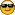 